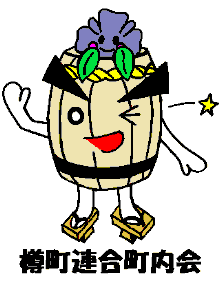 樽町連合町内会ペタンク交流会参加申込書（↑　個人情報ですが申込み内容の確認や中止時の連絡に限定して使用します）（メンバー変更時に記入）【注意】太枠内に必要事項を記入のうえ、5/19（水）までに下記Emailに返信願います。Email: tarumachi-sports@outlook.jp 	樽町スポ―ツ推進委員会長 角田(ツノダ) 宛２．審判は選手を兼ねても構いません。３．メンバー変更が生じた場合、当日、受付に申請してください。町会・自治会名(必須ではない)町会・自治会名(必須ではない)チ　ー　ム　名チ　ー　ム　名優　先　順　位優　先　順　位１ ･ ２ ･ ３　←複数チームで申込む場合、番号に〇を付ける代表者氏　名代表者住　所樽町　　丁目　　番　　号代表者電話番号№氏　名性別氏　名性別１男・女→男・女２男・女→男・女３男・女→男・女審判男・女→男・女